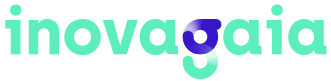 FORMULÁRIO DE CANDIDATURA  INCUBAÇÃO FÍSICA   VIRTUAL OFFICE   PRÉ-INCUBAÇÃOA PREENCHER PELA INOVAGAIAData de EntradaData	 	/ 	/  	Gestor de Projeto	 	Parecer da Direção	    Sim	    Não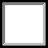 Relatório de Avaliação (INOVAGAIA)DataData	 	/ 	/  	/ 	/  	A PREENCHER PELO PROMOTORDESIGNAÇÃO DO PROJETOEste formulário deverá ser rubricado em todas as folhas e assinado na última página, pelo responsável.   EMPRESA		  IDEIA    NIF__________________Nome		 Concelho 	Distrito 	Atividade     		PESSOAS A CONTACTARNome		 Função 	Tlf/Tlm	 E-mail 	Site/Blog 	ANEXOS A CANDIDATURA  Formulário de Candidatura  CV’s do(s) Promotor(es)  Elementos de identificação dos promotores (Cópia de Cartão de Cidadão)  Certidão permanente atualizada – Aplicável no caso de ser uma Sociedade por Quotas  Declaração de Início de Atividade – Aplicável no caso de já ter iniciado atividade nas finanças  Dados dos fiadores (cópia de cartão de cidadão, morada e estado civil) – Aplicável no caso de escolher esta modalidade)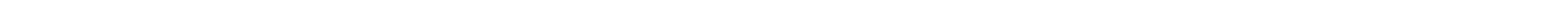 IDENTIFICAÇÃO DOS PROMOTORESO promotor nº1 será o responsável pelo processo de candidatura.1.1Nome  		Função no Projeto:     	                                                                                                                     Morada        	 Localidade   	Concelho   	Telefone    	Data de Nascimento     	                                            Nº Cartão de Cidadão    	Código-Postal		     Distrito		 Telemóvel		 Nacionalidade    		 Nº Contribuinte    	 Formação Académica	 	Experiência Profissional1.2Nome	 Função no Projeto:     	                                                                                                                     Morada        	 Localidade	 Concelho	 Telefone	 Data de Nascimento      	                                            Nº Cartão de Cidadão     	Código-Postal 		 Distrito		 TelemóvelNacionalidade	 Nº Contribuinte   	 Formação Académica	 	Experiência ProfissionalDESCRIÇÃO DETALHADA DA IDEIA / PROJETOComo nasceu a Ideia / Projeto?Descreve a ideia de negócio que pretende implementar e o mercado onde se inserePorque o seu negócio é inovador? Que fatores diferenciadores apresenta?Em que fase está no desenvolvimento do projeto?INFORMAÇÃO ADICIONAL E PERTINENTE À CANDIDATURA.Caso seja algo diretamente relacionado com algum dos pontos previamente apresentados, deverá ser identificado como talData	 	/ 	/  	Assinatura Promotor                                                       Incubação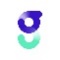                                                       Consultoria                                                  Financiamento                                            Internacionalização 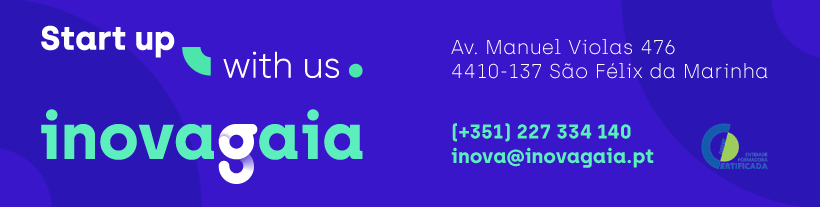 